Math 4								Name_______________________________5-2 Learn Check									Date________In this investigation, you are being assessed on the following learning goals: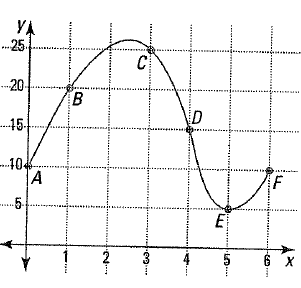 I can compute and interpret average rates of change in functionsI can calculate and use the difference quotient for a functionIn numbers 1-4, use the graph at the right.1.	In going from B to C, find and.2.	Between which two named points is ?3.	Find the average rate of change of the function from D to F.4.	Between which two named points is the average rate of change of the function zero?5.	Suppose P and Q are two points on the curve .  If the x-coordinate of P is 1 and the x-coordinate of Q is 4, find the slope of the secant line .6.	Find the difference quotient, , for the function f defined by .												OVER7.	A projectile is thrown in the air and its height (in meters) is modeled by the equation: 7a.	Calculate the difference quotient7b.	Explain what the difference quotient tells you in the context of this problem.7c.	Find the average velocity of the projectile from 2 to 2.75 seconds.  Include units with your answer and interpret the szign of your velocity.8.	The speed of a car (in miles per hour) traveling on the highway over time (in hours) is modeled by the equation   Find the average rate of change of the car’s speed (the car’s acceleration) over the interval 